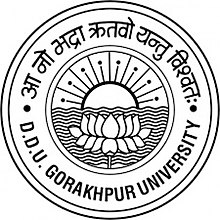 Under Graduate Program (Major)Bachelor of Arts InPSYCHOLOGYChoice Based Credit SystemOffered byDepartment of PsychologyDDU Gorakhpur UniversityGorakhpur-273009UG(PSYCHOLOGY) TIME TABLE 2021-22 (ODD SEMESTER)DEPARTMENT OF PSYCHOLOGY, DDU GORAKHPUR UNIVERSITY, GORAKHPURNote: Abbreviation Used in Time TableS1 (Section 1 GIRLS), S2(Section 2 BOYS), P(Paper), PRA(Practical), PSY (Course Code) LR (LECTURE ROOM).AD (Anubhuti Dubey), DK (Dhananjay Kumar), GF (Guest Faculty 1, 2, 3, 4, 5, 6, 7 & 8).Days9.00 - 10.00AM10.00 – 11.00AM11.00 – 12.00PM12.00 – 01.00PM01.00 – 02.00PM02.00 – 03.00PM03.00 –4.00PM04.00- 5.00PMMondayS1 PSY103 GF2/GF3 UG LABS1 PSY103 GF2/GF3 UG LABBAIII PII GF7 PG LABBA II S2 PI GF4 UG LABBA II S1 P II GF5 LR 5 BAIII PIII GF8 PG LAB S1 PSY102 GF6/DKLR5S2 PSY102 GF1/DK UG LABS2 PSY103 GF3/GF2 UG LABS2 PSY103 GF3/GF2 UG LABTuesdayS1 PSY103 GF2/GF3 UG LABS1 PSY103 GF2/GF3 UG LABBAIII PII GF7 PG LABBA II S2 P I GF4 UG LABBA II S1 P II GF5 LR 5 BAIII PIII GF8 PG LAB BAIIIS1 PSY102 GF6/DKLR5S2 PSY102 GF1/DK UG LABS2 PSY103 GF3/GF2 UG LABS2 PSY103 GF3/GF2 UG LABWednesdayBA II S1 PRA GF4UG LABBA II S1 PRA GF4 UG LABBAIII PII GF7 PG LABBA II S2 P I GF4 UG LABBA II S1 P II GF5 LR 5 BAIII PIII GF8 PG LAB BAIIIS1 PSY102 GF6/DKLR5S2 PSY102 GF1/DK UG LABBA II PRA S2 GF5 UG LAB  BABA II S2 PRA GF7 UG   LAB  BAThursdayBA II S1 PRA GF4UG LABBA II S1 PRA GF4 UG LABBA II S2 P II GF5 UG LABBA II S1 P I GF4 LR 5BAIII P1 GF2 PG LABS1 PSY102 GF6/DK LR5S2 PSY 102 GF1/DK UG LABBA II PRA S2 GF7 UG LABBA II S2 PRA GF7 UG LABFridayBA III PRA GF8UG LABBA III PRA GF8 UG LABBA II S2 P II GF5 UG LABBA II S1 P I GF4 LR 5BAIII P1 GF2 PG LABSI PSY101 GF6/AD LR5S2 PSY101 GF1/AD UG LABAD LRSaturdayBA III PRA GF8 UG LABBA III PRA GF8 UG LABBA II S2 P II GF5 UG LABBA II S1 P I GF4 LR 5BAIII P1 GF2 PG LABSI PSY101 GF6/AD LR5S2 PSY101 GF1/AD UG LAB